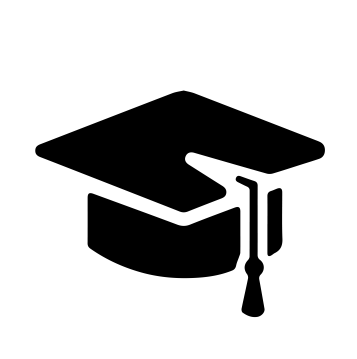 Всероссийский информационно – образовательный портал «Магистр»Веб – адрес сайта: https://magistr-r.ru/СМИ Серия ЭЛ № ФС 77 – 75609 от 19.04.2019г.(РОСКОМНАДЗОР, г. Москва)МОП СФО Сетевое издание «Магистр»ИНН 4205277233 ОГРН 1134205025349Председатель оргкомитета: Ирина Фёдоровна К.ТЛФ. 8-923-606-29-50Е -mail: metodmagistr@mail.ruИОР «Магистр»: Елена Владимировна В.Е -mail: magistr-centr@mail.ruГлавный редактор: Александр Сергеевич В.Е-mail: magistr-centr@magistr-r.ruИтоги профессионального тестирования работников образованияПриказ №012 от 25.12.2023г.«Профессиональное тестирование педагогов ДОУ»«Обучение детей дошкольного возраста»«Мастер-класс как форма повышения профессионального мастерства педагогов ДОУ»«Активные методы обучения в профессиональном образовании»«Учитель иностранного языка. Профессиональное тестирование»«Дистанционное обучение. Теория и практика»Уважаемые участники, если по каким – либо причинам вы не получили электронные свидетельства в установленный срок (2 дня с момента регистрации), просьба обратиться для выяснения обстоятельств по электронной почте: metodmagistr@mail.ru№Населенный пункт, область, город.УчастникРезультат (100 баллов)1МБДОУ 69, г. МагаданРоманова Анна Вячеславовна100№Населенный пункт, область, город.УчастникРезультат (100 баллов)1МБДОУ 69, г. МагаданРоманова Анна Вячеславовна90№Населенный пункт, область, город.УчастникРезультат (100 баллов)1МАДОУ Боровский детский сад «Журавушка», Тюменская обл., Тюменский район., посёлок БоровскийАзевич Татьяна Александровна 100№Населенный пункт, область, город.УчастникРезультат (100 баллов)1ГАПОУ СО «Уральский политехнический колледж - МЦК»Задунаева Татьяна Валерьевна1002ГАПОУ СО «Уральский политехнический колледж - МЦК»Захарова Елена Михайловна1003ГАПОУ СО «Уральский политехнический колледж - МЦК»Марьинских Марина Михайловна100№Населенный пункт, область, город.УчастникРезультат (100 баллов)1Муниципальное бюджетное учреждение дополнительного образования Нукутский детско – юношеский центрЕгоян Галина Владимировна 100№Населенный пункт, область, город.УчастникРезультат (100 баллов)1ГАПОУ СО «Режевской политехникум»Жорнова Тамара Ивановна100